The City School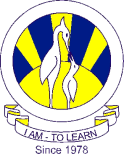 North Nazimabad Boys CampusClass 10-NBiologyQ.1Explain how a named hormone leaves the organ that produces it and arrives at the cells of its target organs.(You  should refer to all structures involed during this journey.)